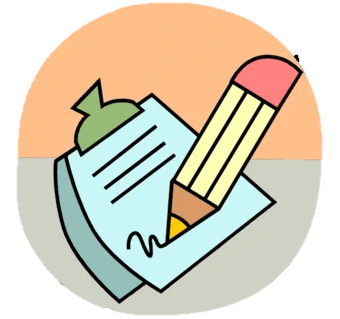 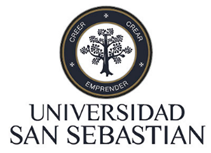 Guía de evaluaciónObjetivo: Expresar a través de la escritura de un texto, una creación literaria propiaNombre: ________________________________ Curso: ______ Fecha: ________En el siguiente recuadro, debes escribir un texto con tema, destinatario y género completamente libres. Debes tener en cuenta la buena ortografía, redacción y correcta estructura de tu elección. (ej.: si eliges el cuento, tu texto debe tener un inicio, conflicto y desenlace) ¡Mucho éxito! 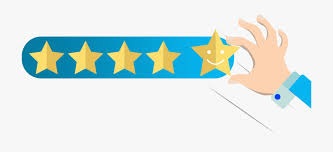 Lengua y literatura Prof.  Javiera Zúñiga QCurso 7mo básico 